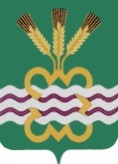 РОССИЙСКАЯ  ФЕДЕРАЦИЯСВЕРДЛОВСКАЯ  ОБЛАСТЬДУМА  КАМЕНСКОГО  ГОРОДСКОГО  ОКРУГА ПЯТЫЙ  СОЗЫВВнеочередное  заседание  РЕШЕНИЕ № 437       28 января 2016 года О внесении изменений и дополнений в  Уставмуниципального образования «Каменский городской округ»         Руководствуясь ст. 40 Федерального закона Российской Федерации от 06.10.2003 года № 131-ФЗ  «Об общих принципах организации местного самоуправления в Российской  Федерации», ст. 8 Федерального закона Российской Федерации от 12.06.2002 года № 67-ФЗ «Об основных гарантиях избирательных прав и права на участие в референдуме граждан Российской Федерации»,  Законом Свердловской области от 21.12.2015 года № 164-ОЗ «О сроке полномочий депутатов  представительных органов, членов выборных органов местного самоуправления и выборных должностных лиц местного самоуправления муниципальных образований, расположенных на территории Свердловской области», Законом Свердловской области от 29.10.2007 года № 136-ОЗ «Об особенностях муниципальной службы на территории Свердловской области», статьей 23 Устава муниципального образования «Каменский городской округ», Дума Каменского городского округа Р Е Ш И Л А:1. Внести в Устав муниципального образования «Каменский городской округ» следующие изменения и дополнения: 1.1. в пункте 2 статьи 22 «Дума городского округа» слова «сроком на 4 года» заменить словами «сроком на 5 лет»; 1.2.в абзаце первом пункта 2 статьи 25 «Депутат Думы городского округа» слова «на четыре года» заменить словами «на пять лет»; 1.3. в абзаце первом пункта 2 статьи 28 «Глава городского округа» слова «на четыре года» заменить словами «на пять лет»;1.4. Пункт 1 статьи 41 «Поощрение муниципального служащего» дополнить подпунктами 6 и 7 следующего содержания:«6) присвоение очередного классного чина муниципальных служащих;7) присвоение классного чина муниципальных служащих на одну ступень выше классного чина муниципальных служащих.»;1.5. Пункт 2 статьи 41 «Поощрение муниципального служащего» дополнить вторым абзацем в следующей редакции:«Применение поощрений, предусмотренных подпунктами 6 и 7 пункта 1 настоящей статьи, осуществляется с соблюдением требований ст. 12  Закона Свердловской области от 29.10.2007 года № 136-ОЗ «Об особенностях муниципальной службы на территории Свердловской области».2. Настоящее Решение вступает в законную силу на всей территории Каменского городского округа после проведения государственной регистрации, на следующий день после опубликования в газете «Пламя».  2.1. Пункты 1.1.-1.3. Решения применяются к депутатам Каменского городского округа и к Главе Каменского городского округа, избранным после вступления в силу настоящего Решения.3. Изменения и дополнения зарегистрировать  в  Главном  управлении  Министерства  юстиции  Российской  Федерации  по  Свердловской  области  в  порядке, установленном  действующим  законодательством.  4. Опубликовать настоящее Решение в газете «Пламя» и разместить в сети Интернет на официальном сайте муниципального образования «Каменский городской округ» и на официальном сайте Думы муниципального образования «Каменский городской округ».5. Контроль  исполнения  настоящего  Решения  возложить  на  Председателя  Думы  Каменского  городского  округа  (В.И. Чемезова).Глава  Каменского городского  округа                                                 С.А. БелоусовПредседатель Думы Каменского городского округа                            В.И. Чемезов